Weekly Calendar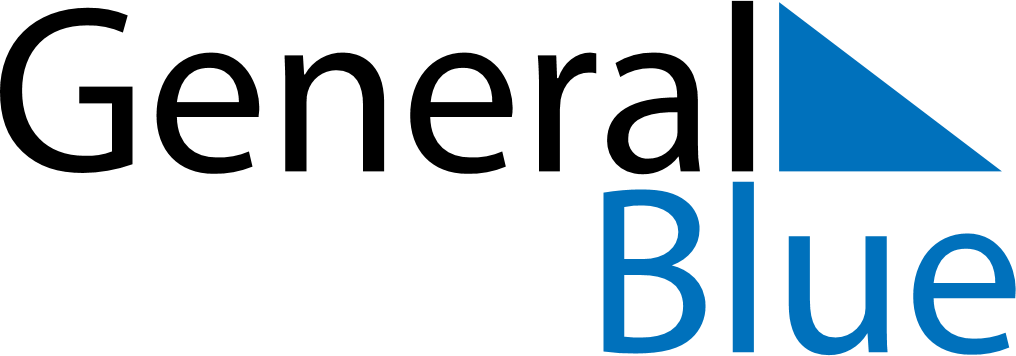 March 25, 2024 - March 31, 2024Weekly CalendarMarch 25, 2024 - March 31, 2024MondayMar 25TuesdayMar 26WednesdayMar 27ThursdayMar 28FridayMar 29SaturdayMar 30SundayMar 31MY NOTES